    St Day Parish CouncilAgenda for the Meeting of the Parish Council to be held on Monday 12th March, 2018, in the Mills Street Community Room.ApologiesDeclarations of Personal and Prejudicial Interests relating to items on the agenda and the details thereof3.	Public Participation (to be limited to 15 minutes)4.	Police reportCornwall Councillor’s reportConfirmation of the Minutes of the meeting held on Monday 12th February, 20187.	Matters arisinga.	Town regenerationFootpathsPublic transport & bus sheltersPlay areas & gardense.	Surgery facilitiesf.	Empty propertiesg.	Burial ground and churchyardh.	St Day Old Churchi.	Speedwatchj.	Neighbourhood Development Plank.	Minor works committeel. 	Donations & preparations for 2018/19m.	Boundaries revisionn.	Appointment of new Parish Clerk8.	Correspondence receiveda.	from various re Unity Woodsb.	from various re gritting of roadsc.	from CC re reporting problemsd.	from the Day-light group re volunteers for the Lantern Paradee.	from Francis Carne Associates re dog fouling stickers9.	Planning 10.	Accounts11.	Traffic and roads12.	Meeting reports13.	To set a date for the April Finance Committee meeting14.	Date of the next meeting   Stephen Edwards,Parish Clerk. 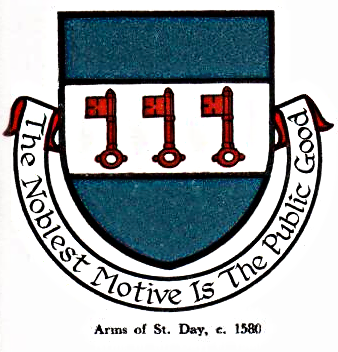 